موفق باشیدنام: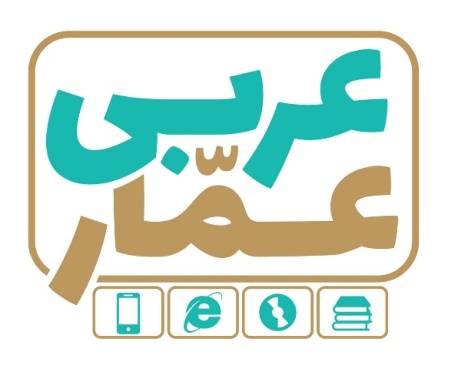 تاریخ امتحان:نام خانوادگی:ساعت برگزاری:نام دبیر طراح سوالات:محسنیمدت زمان امتحان:عربی یازدهم انسانینوبت دومعربی یازدهم انسانینوبت دومعربی یازدهم انسانینوبت دومردیفسؤالاتبارم1ترجم إلي الفارسيّة: (عبارت هاي زيررابه فارسي [روان] ترجمه كنيد:)الف) لكِنّي يا رَبِّ رَضِيْتُ عَنْ كُلِّ مَنْ شَتَمَنِي .                 ز) هيَ تعمل كثيراًحتّي توفّرَ اللّوازمَ المدرسيّةَ.ب) علينا أنْ لَا نُجيبَ قبلَ أنْ نَسْمَعَ.                            ح) هويَبْني المنازلَ العاليّةَ ويَسْكُنُ الأكواخَ الحقيرةَ. ج) عندما وَجَدَهُ في المغربِ يَتَعَبَّدُ ويُصَلّي.                      ط) عددٌ كبيرٌ مِنَ الأجرامِ السّماويةِ تُعَْْرَفُ بالمنظومةِ الشّمسيّةِ.د) ما وَجَدْتُ في جسمِ الذّبيحةِ قطعةً أجْوَدَ و أردَأ َمِن اللّسانِ.        ي) كانَ لي كتابٌ قيّمٌ فقرأتُهُ.ه) المافقُ يَتَمَلَّقُ عندَ الحاجةِ ويَتَكَبَّرُ عندَ القُدرةِ.و) هناكَ كنغرانِ إثنانِ وإثنتا عشرة عنزةً.5۲أجِبْ ماطُلِبَ منكَ: (به آنچه خواسته شده جواب دهيد:)الف) أكتبْ معني المفردات المشار إليها:-هو يُشجّعهُمْ عَلَي الصَّدَقَةِ.                                  –النّاسُ ثلاثةٌ:عالمٌ ومتعلّمٌ و هَمَجٌ رِعاعٌ.-فَكَّرَ الفلّاحُ لحظةً وأحْضَرَ قِطَّةً.                            -كان الفلّاحُ(درو مي كرد)الزّرع.                        ب) إنتخب المتضادّ :كانَ كلامُهُ صواباً.(خصيماً،صحيحاً،خطأً)   ج) إنتخبِ المترادفَ :إنتَصَرنا في الحربِ.(العدوّ،الهزم،الغزوة)1.5۳إنتخبِ التّرجمة الصّحيحة: (ترجمه صحيح را انتخاب كنيد:)الف) «كانَ المسلمونَ قَد ْإكْتَسَبُوا مَكَانَةً علميّةً رفيعةً» . مسلمانان، جايگاه علمي والايي را ....................1ـ به دست آورده‌ بودند.        2-به دست آوردند.      3-به دست ميآوردند.		  ب) «يُعْطِي بيمينٍ و شمالٍ »كنايه از ..............  1ـ از چپ و راست گرفتن است.			2‌ـ خيلي بخشنده بودن است. 3ـ با دست راست و چپ بخشيدن است.		  ج) اِنْ اَحْسَنْتُم اَحْسَنْتُمْ لِاَنْفُسِكُمْ. 1ـ اگر نيكي كرديد،به خودتان نيكي مي‌كنيد.             2ـ اگر نيكي كنيد، به خودتان نيكي كرده‌ايد.                                 3ـ اگر نيكي كنيد،به خودتان نيكي مي‌كنيد.1.5۴صحّحِ الأخطاءَ في التّرجمةِ: (خطاهارا درترجمه اصلاح كنيد:)الف) فَسَكَبَ الخادِمُ الطَّعامَ كُلَّهُ علي رأسِ المَلِكِ. پس خدمتكار تمامي غذا را از دست پادشاه گرفت. ب) اللّسانُ الكاذبُ النّمامُ يُؤذي النّاسَ. زبان سخن چين مردم را رنج مي¬داد.1۵أكملِ الفراغَ في التّرجمةِ: إنْ نبذُلْ مالَنَا ونعزِزْ جَارَنَا فبذلكَ تَثبُتُ لَنا سيادتُنا. اگر مالمان را ببخشيم و.......را عزيز بداريم،بدين وسيله......براي ما ثابت مي¬شود.0.5۶إقرأ النَّصَّ التَاليَ ثُمَّ أجِب عَنِ الأسئلةِ: (متن كوتاه زيررابخوان سپس به سؤالات جواب بده:)«مَدْيَنُ مدينةٌ كبيرةٌ كانَتْ في الشام بالقُرْبِ من بُحَيْرَهِ طَبّريّهِ . و كانَ أهْلُها في أوّل أمْرِهم أهْلَ الصَّلاحِ و التّقوي يعبدونَ اللهَ. و مَعَ مرورِ الأيّامِ تَغَلَّبَ عليهم الطَّمَعُ و كانوا ينقُصُونَ في الميزانِ.»  الف) اَيْنَ كانَتْ مَدْيَنُ؟ 				ج) ماذافعلَ أهلُ مدينَ بعدَأنْ تغلّبَ عليهم الطّمعُ؟ب) كَيْفَ كانَ أهْلُ مدينَ في أوّل أمْرِهم؟                   د)  أكتب جمع«المدينة»ومفرد«الأيّام»:27أكتب ما طُلِبَ منكَ: (به موارد خواسته شده جواب دهيد:)الف) آنچه را درعبارت زيروجود ندارد مشخّص كنيد:(25/0)«خَرَجَتْ فاطمةُ الي المدرسة ِ و هي رأتْ كتابَ تلميذة ٍ.» 1ـ معرّف بأل        2ـ معرّف بالضّمير      3ـ معرّف بالإضافه     4ـ معرّف بالعَلَم ب)  نوع اعراب كلماتي را كه مشخّص شده بنويسيد:(25/0)لِفاطمةَ فضائِلُ لا نَجِدُها في الآخرينَ .   ج) اعراب فعلهاي مضارعِ مشخّص شده رابنويسيد:(5/0)اَسْأل اللهَ اَنْ تَنْجَحَ في دَرْسِكَ.أحْبِبْ قَوْمَكَ يُحِبّوكَ. د) از کلمۀ داده شده اسم نسبت بسازيد:(25/0)         الف) نَبيّ (نسبه)                             ه)  عددومعدودمناسب رابنويسيد:(5/0)ـ لَقَدْ آتينا موسي ............. (نُه آيه)و) عيّنْ مفعولَ فيه:(25/0)    ←      اليومَ أكْمَلْتُ لَكُمْ دينَكُمْ.  28أضواءٌ قرآنيّةٌ:الف) في أيّ جملةٍ لايُوْجَدُ «لا» النّافيه للجنس:  1ـ لا اَمْلِكُ لِنَفسي شيئاً.    2ـ لا شَأْنَ لَهُ.      3ـ لاحَوْلَ و لاقُوّه الاّ باللهِ. ب) أكملِ الفراغَ في التَّرجَمَةِ:«واتّقوا اللهَ لَعَلّكُمْ تُفْلِحُونَ.»  « و تقواي خداي را پيشه كنيد .......... رستگار شويد.»شايد شما         2ـ شايد                      3ـ اي كاش شما 19عيّن:الف - المضاف إليه و الصّفة في هذه العبارة:(5/0)       السَّلامُ علي عبادِ اللهِ الصّالحينَ .ب-عیّن اسم و خبر النّواسخ : (5/1)-كانَتْ أمّي تَعْمَلُ في حياكِهِ الملابِسِ.     -اِنَّ العَمَلَ شئٌ حَسَنٌ .   -عَسي السَّلامُ أنْ يَشْمُلَ العالَمَ.ج- عيِّن نائب الفاعل ونوعه في هذه العبارة :(5/0)  عُرِفَ في الشّعْرِ و في مَدْحِ الرّسولِ خاصّة ً .    2.5۱۰عَرِّبِ العبارةَ: (عبارت زيررابه عربي ترجمه كنيد:)       «امتحانات كِي شروع خواهد شد؟»0.5۱۱شكّلْ ما أشير إليها: (كلمات مشخّص شده راحركت گذاري كنيد:)و إلي الله تُرْجَعُ الأمور0.5۱۲للإعرابِ والتّحليلِ الصّرفيِّ: (تجزيه وتركيب كنيد:) هَلَكَ  مَنْ لَيْسَ لَهُ حكيمٌ يُرْشِدُه.1.5۱۳صَحِّحِ الخَطَأ:      لا نصيحةَ ينفعُ العَنُودَ .0.5